Sálim Ali Centre for Ornithology and Natural History (SACON)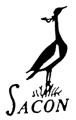 Coimbatore – 641 108APPLICATION FOR THE POST OF DRIVER1.	Name of the Applicant		:	…………………………………………………………………2.	Name of Father/Husband	:	…………………………………………………………………3.	Date of Birth			:		4.	Age as on 01.01.2020		:    	……… Years ……… Months ………. Days5.	Sex				:	MALE / FEMALE 6.	Marital Status			:	MARRIED / UNMARRIED7.	Nationality			:	………………………….8.	Community			:	SC / ST / OBC / UR	(Enclose proof in case of SC / ST / OBC)9.	Languages Known		:	(i) TO READ : …………………………………………………………...						(ii)TO WRITE: ………………………………………………………….						(III)TO SPEAK : ………………………………………………………..10.	Address for communication with Pincode :	11.	Mobile No. 	:E-mail ID 	:Aadhaar No. 	:(Enclose copy of Aadhaar card)12.	Educational qualifications (Enclose copies of mark sheet / certificates):13.	Experience in driving (Enclose copies of documents):14.	Details of driving licence (Enclose copy of driving licence):15.	Have you ever met with road accident while driving LMV/HMV vehicles?	:	YES / NO16.	Have you ever been disqualified for obtaining a licence to drive?		:	YES / NO17.	Are you suffering from any defect or muscular power in arm or leg?		:	YES / NO18.	Can you readily distinguish the pigmentary colours, red / green?		:	YES / NO19.	Do you suffer from night blindness?						:	YES / NO20.	Are you so deaf as to unable to hear the ordinary sound signal?		:	YES / NO21.	Do you suffer from any other disease like fits or disability likely to affect the driving of a motor vehicle?								:	YES / NO22.	Can you able to distinguish the number plate of other vehicles with your eye sight at a distance of 25 meters in a good day light?				:	YES / NO23.	Are you under any contractual obligations to serve Central / State	Govt./Any other Public Sector Undertaking or Autonomous body?			:	YES / NO(If Yes, please attach NOC and forward the application through proper channel)	24.	Whether you have been convicted in or facing trial in any criminal case?	:	YES / NO25.	Name, Address, e-mail ID and contact phone numbers of three referees :(Referees should not be a relative to candidate)		Declaration	I hereby declare that the information given above are true to the best of my knowledge and belief.  If at any time, I am found to have concealed/distorted any material information, my candidature shall be cancelled and appointment if made, shall be terminated without any notice and compensation in addition to disciplinary action against me.Place :  						Date :										Signature of the candidateList of Enclosures :-DateDateMonthMonthYearYearYearYearPresent AddressPermanent AddressQualificationName of InstitutionUniversity/ BoardYear of PassingSubjects% of marksType of vehiclePeriodPeriodName of OrganisationTotal years of experienceType of vehicleFromToLMVHMV (Passenger)Driving Licence No.Issued byDate of IssueValidityValidityValidityDriving Licence No.Issued byDate of IssueLMVHMV (Passenger)Motorcycle with/without gear